BULLETIN D’INSCRIPTION 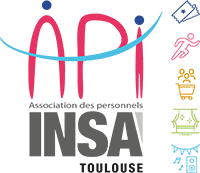 « NOËL en Laponie » du lundi 19 au lundi 26 décembre 2022CONDITIONS : Le voyage ne pourra s’effectuer que sous réserve de la constitution d’un groupe minimum de 20 personnes.  Les inscriptions seront closes le 10 Février 2022 ou dès que le nombre de personnes sera 10atteint.Dès réception de toutes les inscriptions, vous serez informés par mail si le voyage est confirmé et nous vous préciserons le montant individuel définitif ainsi que les modalités de paiement du reste à payer._________________________________________________________________A retourner au secrétariat de l’A.P.I. avant le 10 Février 2022accompagné d’un chèque d’acompte de 305€ par personne à l’ordre de TIME TOURSA REMPLIR OBLIGATOIREMENTMODE DE REGLEMENT :Maximum 10 chèques datés du jour de l’émission et libellés à l’ordre de Time Tours1ER Chèque à joindre à l’inscription :  305 € par personne(Ce chèque sera restitué si le nombre d’inscrits est insuffisant).Le montant restant dû devra être réglé en neuf chèques remis au bureau de l’A.P.I. et seront déposés auprès de l’agence Time Tours : les 3 Mars, 4 Avril, 3 Mai, 3 Juin, 4 juillet, 4 août, 5 Septembre, 3 Octobre, 7 novembre 2022.                                    Les chèques vacances sont acceptésLes adhésions doivent être réglées séparément du voyage.Vous pouvez transmettre les chèques par courrier ou les porter directement au secrétariat de l’A.P.I. :Permanence Lundi, Mardi et Vendredi 11h–14h00Tél. : 05 61 55 95 94api@insa-toulouse.frINSA Toulouse - Secrétariat de l’A.P.I. – 135, avenue de Rangueil – 31077 Toulouse Cédex 04NOM PrénomAdresse emailN° téléphone (fixe et portable)Il est impératif de pouvoir vous joindreADRESSE POSTALENombre de Personnes :    Adultes :    Enfants :      Ages :